New Member Application for the Tulsa Committee on Foreign RelationsApplicant:___________________________________  Spouse:Address:____________________________ City:_______________ State:____ Zip:Telephone: Home_____________ Business_____________ CellEmail:Business/Profession:Business Address:TCFR Sponsor:___________________________ How long have you known sponsor?Have you attended a TCFR meeting with your Sponsor?_______  When?Were you introduced to members?_______ Do you know other members of TCFR?What countries have you visited for business or pleasure; do you have a special interest in international affairs and foreign policy?  Please describe.Do you have a question about the TCFR?  If so, please contact Robert Donaldson at 918-209-4963 with your question, contact information below, or place them on reverse side of this application form.  Please visit us at tulsacfr.org and our parent organization, the American Committee on Foreign Relations, at acfr.org.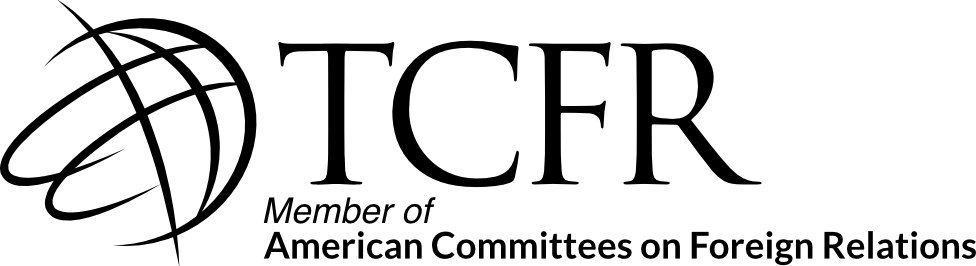 